Явтуховская Светлана Валерьевна,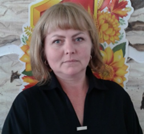 учитель истории и географии, КГУ «ОШ №4», п. Вольный, Абайского района,Карагандинской областиСтроение и состав географической оболочкиКраткосрочный план урокаХод урокаРаздел  долгосрочного плана:  Физическая география  Дата:                                                       Класс:   8Количество      присутствующих:                           отсутствующих:Раздел  долгосрочного плана:  Физическая география  Дата:                                                       Класс:   8Количество      присутствующих:                           отсутствующих:Раздел  долгосрочного плана:  Физическая география  Дата:                                                       Класс:   8Количество      присутствующих:                           отсутствующих:Раздел  долгосрочного плана:  Физическая география  Дата:                                                       Класс:   8Количество      присутствующих:                           отсутствующих:Раздел  долгосрочного плана:  Физическая география  Дата:                                                       Класс:   8Количество      присутствующих:                           отсутствующих:Раздел  долгосрочного плана:  Физическая география  Дата:                                                       Класс:   8Количество      присутствующих:                           отсутствующих:Цели обучения8.3.5.1 - объясняет и представляет в графической форме состав и строение географической оболочкиЦели урока1. усвоить состав географической оболочки, определять, границы географической оболочки2. характеризовать строение географической оболочки  3. оценить состояние географической оболочки своей местности и предложат пути решения по решению проблемКритерии оценки - объясняют состав географической оболочки- определяют границы географической оболочки- дают характеристику строению географической оболочки -оценивают состояние географической оболочки своей местностиЯзыковые цели- говорение - дают полную взаимосвязанную характеристику географической оболочке-письмо-заполняют таблицу (компоненты географической оболочки)  - слушание - слушают выступление других групп Привитие ценностейЦенности, основанные на национальной идее «Мәңгілік ел»: казахстанский патриотизм и гражданская ответственность; уважение; сотрудничество; труд и творчество; открытость; образование в течение всей жизни.Развитие навыков сотрудничества в группеМежпредметные связиЭкология, математикаПредварительные знанияЗнают, что такое географическая оболочка и из чего она состоитЗапланированные  этапы урокаЗапланированная деятельность на урокеРесурсыНачало урока3 минуты3 минутыОрганизационный момент.Приветствие, проверка готовности учащихся к уроку.Круг радости.Деление на группы:(атмосфера,гидросфера, литосфера, биосфера)II.Актуализация знаний. Мозговой штурм:Мы сегодня не просто так разделились на группы с такими названиями. -Давайте вспомним что они означают? (Учащиеся дают определения географическим оболочкам)Выход на тему урока-Все перечисленные оболочки входят в состав одной, самой большой оболочки……. ( Кто из вас помнит её название?)- что об этой оболочке нам хотелось бы узнать?Определение целей урокаСередина урока15 минут5 минут1 минута7 минутIII. Изучение новой темыГрупповая работа.- А сейчас  в своих группах вы будете работать  вместе по изучению новой темы, а затем выступающий от каждой группы будет в другой группе защищать свою работу .Дифференцированные задания.Стратегия «Карусель»Критерии оценивания-учащиеся смогут  определять состав географической оболочки, дадут характеристику компонентам географической оболочки, некоторые опишут экологическое состояние географической оболочки своей местности.Цель: формирование навыков работы с текстом и отбора необходимой информации, навыков говорения.Группа 1 Уровень АЗадание Используя текст учебника дайте определение географической оболочке и определите её состав составьте кластерДескрипторы:- Дают определение географической оболочке-определяют состав  географической оболочкиГруппа2Уровень БЗадание Используя текст учебника составить постер-строение  географической оболочкиДескрипторы:-характеризуют строение географической оболочки- выделяют основные особенности.Группа 3Уровень СЗадание Используя текст учебника составить таблицу компонентов географической оболочки, дать характеристику состоянию географической оболочки своей местности.Дескрипторы:-Перечисляют компоненты географической оболочки-дают характеристику состоянию географической оболочки своей местности.Представить работу другим группам (стратегия карусель).Оценивание: «Две звезды»ФизминуткаСтратегия «Толстые и тонкие вопросы»1) Познакомьтесь с текстом учебника , составьте 2 «тонких» вопроса и 1 «толстый» вопрос. 2) Задайте составленные вопросы соседним группам. Учащиеся оценивают друг друга. Стратегия «Большой палец» если правильно дан ответ, показывают палец поднятый вверхесли были допущены ошибки –палец наклоненответ неверный - палец опущен Все учащиеся принимают участие в обсуждание (можно разобрать 3-4 вопроса) (4 минуты)Конец урока5 минутIV.Закрепление.Стратегия (вставь пропущенные слова)…….оболочка- оболочка Земли, в пределах которой взаимно проникают друг в друга и находятся в тесном взаимодействии  слои ……,……,…….,……. Компоненты географической оболочки - это….,…..,…..,……,……….-часть земной поверхности с относительно однородными условиями. Природные комплексы, образованные на суше -…., природные комплексы образованные в океане или другом водоеме.Дескрипторы:-составляют полный взаимосвязанный текст с характеристикой  состава  географической оболочки.- перечисляют компоненты географической оболочки.- вспоминают определение «природный комплекс» и знакомятся с новыми понятиями.Взаимооценивание - смайлики  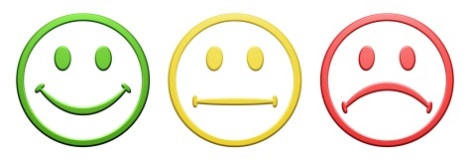 Лучшие работы зачитываются вслух.Домашнее задание Параграф 33-34 .Ответить на вопросы в конце параграфаЭссе на тему :«Что я могу сделать для сохранения географической оболочки?»1 минРефлексия «Чемодан, корзина, мясорубка»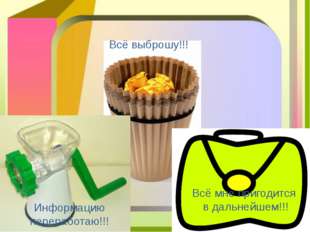                         Дифференциация                   ОцениваниеЗдоровье и соблюдение техники безопасностиПри планировании своего урока я особое внимание уделила составлению дифференцированных заданий, которые я использовала в групповой работе, они были рассчитаны на разные возможности учащихся, при выполнении которых ребенок может себя проявить в посильной ему деятельности. В случае затруднения при выполнении заданий, сильные ученики помогают более слабым.Применение различных форм оценивания позволило в течение урока оценивать все виды деятельности (самостоятельную работу, групповую работу). Важным на этом уроке является взаимооценивание, которое  сосредотачивает учащихся, учит их внимательно слушать одноклассников и комментировать выставленные отметки.В течение урока я использовала различные виды деятельности (обсуждение и анализ, формулировка выводов, усвоение нового материала, проводилась гимнастика для глаз.